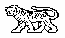 МУНИЦИПАЛЬНЫЙ КОМИТЕТГРИГОРЬЕВСКОГО СЕЛЬСКОГО ПОСЕЛЕНИЯМИХАЙЛОВСКОГО МУНИЦИПАЛЬНОГО РАЙОНАПРИМОРСКОГО КРАЯРЕШЕНИЕ             20.07.2023г.                       с. Григорьевка                                                     № 13О внесении изменений в Решение от 22.07.2021г №14 «Об утверждении Положения о порядке представления гражданами, претендующими на замещение должностей муниципальной службы и муниципальными служащими Григорьевского сельского поселения сведений о доходах, расходах, об имуществе и обязательствах имущественного характера»( в редакции решения от 22.10.2021г№ 20)     В соответствии с Федеральным законом от 25 декабря 2008 г. № 273-ФЗ «О противодействии коррупции», Федеральным законом от 2 марта 2007 г. № 25-ФЗ «О муниципальной службе в Российской Федерации», Федеральный закон от 03 декабря 2012 г. № 230-ФЗ «О контроле за соответствием расходов лиц, замещающих государственные должности, и иных лиц их доходам», Законом Приморского края от 04.06.2007г №82-КЗ «О муниципальной службе в Приморском крае», Уставом Григорьевского сельского поселения, на основании информационного письма от 18.07.2023г №22-4-2023 прокурора Михайловского района, муниципальный комитет Григорьевского сельского поселенияРЕШИЛ:1. Внести в Положение о порядке представления гражданами, претендующими на замещение должностей муниципальной службы и муниципальными служащими Григорьевского сельского поселения сведений о доходах, расходах, об имуществе и обязательствах имущественного характера» следующие изменения»: В подпункте в) пункта 5 слово «,акций» исключить.В пункте 11 слово «,акций» исключить.2. Настоящее решение вступает в силу со дня его официального обнародования в местах, установленных Уставом Григорьевского  сельского поселения.Глава Григорьевского сельского поселения                                                            А.С. Дрёмин                                                                                    